Цистоскопия. Памятка для пациента.Цистоскопией называют эндоскопическое исследование внутренней поверхности мочевого пузыря, а также выходов в него мочеточников. Для этого используется специальный оптический инструмент – цистоскоп. Обычно цистоскопию проводят как диагностическую процедуру. 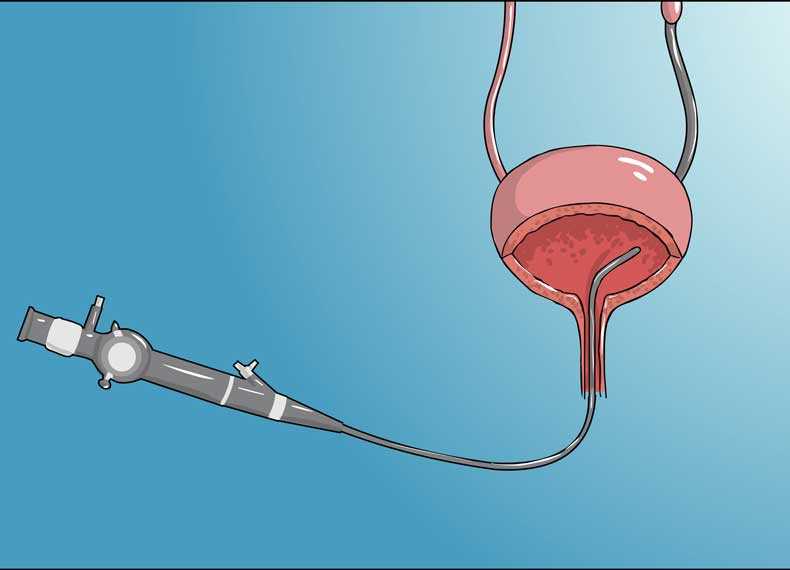 Показаниями к цистоскопии мочевого пузыря являются: частые обострения мочевой инфекции (рецидивирующий цистит); обнаружение атипичных клеток в моче; кровь в моче; хронический простатит; воспаление уретры; ночное недержание мочи; выделение гноя с мочой; мужское бесплодие; образование в мочевом пузыре (по данным УЗИ); подозрение на мочекаменную болезнь; подозрение на сужение уретры; травмы мочевого пузыря; инородное тело в мочевом пузыре. Как подготовиться?За 3-4 часа до процедуры нужно исключить потребление любых жидкостей. Если она будет проводиться под наркозом, то нужно за 10-12 часов до назначенного времени воздерживаться от еды. Если же исследование стенок мочевого пузыря будет проводиться без наркоза, достаточно явиться просто натощак. Перед процедурой необходимо опорожнить мочевой пузырь.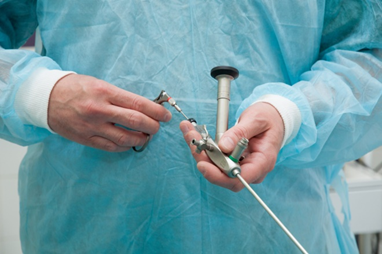 Выполнила Кулагина Юлия, группа 213-9